Anexo XII – CARTAZ INTERNO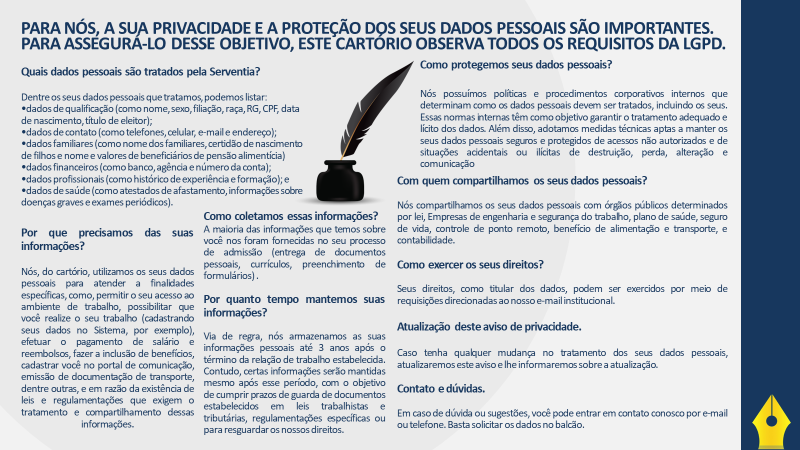 